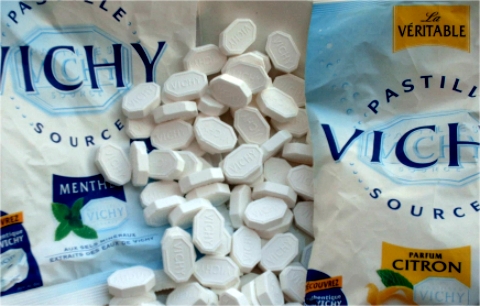 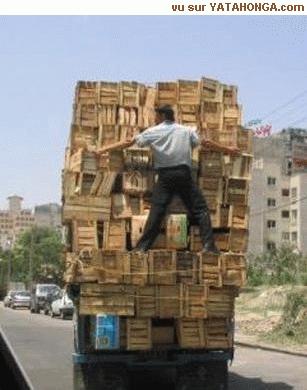 niveau 2 ; PHRASES IMPORTANTES 1; version 1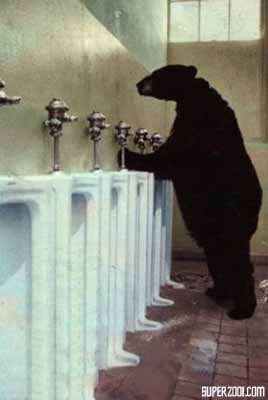 niveau 2 ; PHRASES IMPORTANTES 2; 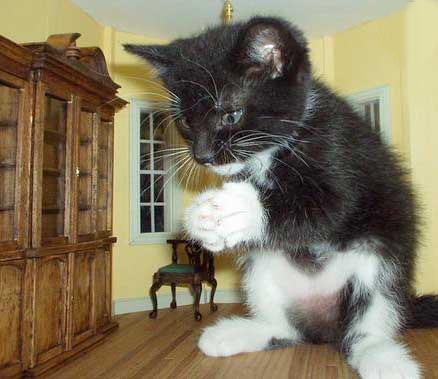 niveau 2 ; PHRASES IMPORTANTES 3; 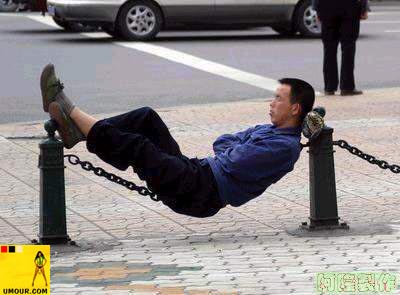 niveau 2 ; PHRASES IMPORTANTES 4; 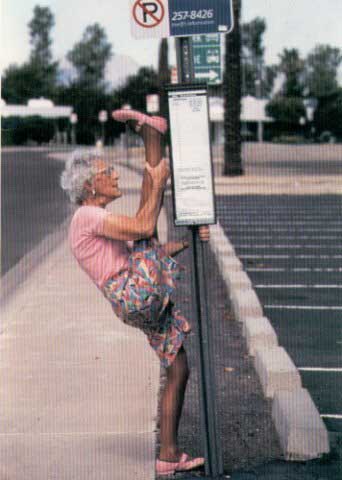 niveau 2 ; PHRASES IMPORTANTES 5; 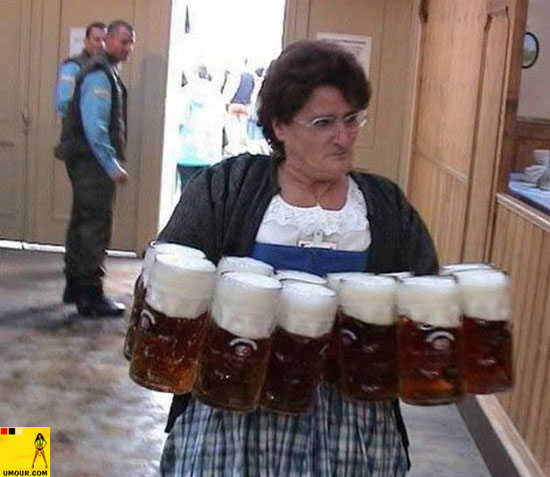 niveau 2 ; PHRASES IMPORTANTES 6; 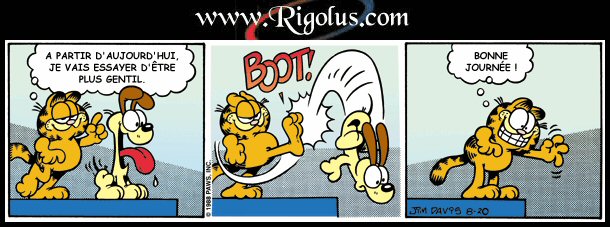 niveau 2 ; PHRASES IMPORTANTES 1; version 2niveau 2 ; PHRASES IMPORTANTES 2; niveau 2 ; PHRASES IMPORTANTES 3; niveau 2 ; PHRASES IMPORTANTES 4; niveau 2 ; PHRASES IMPORTANTES 5; niveau 2 ; PHRASES IMPORTANTES 6; niveau 2 ; PHRASES IMPORTANTES 1; version 3niveau 2 ; PHRASES IMPORTANTES 2; niveau 2 ; PHRASES IMPORTANTES 3; niveau 2 ; PHRASES IMPORTANTES 4; niveau 2 ; PHRASES IMPORTANTES 5; niveau 2 ; PHRASES IMPORTANTES 6; 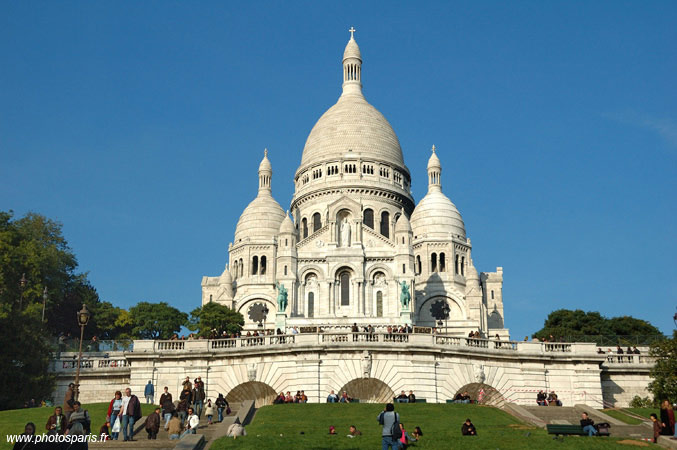 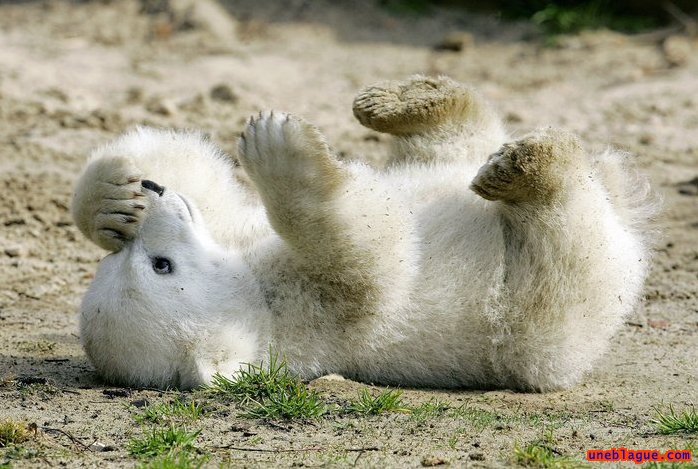 4ème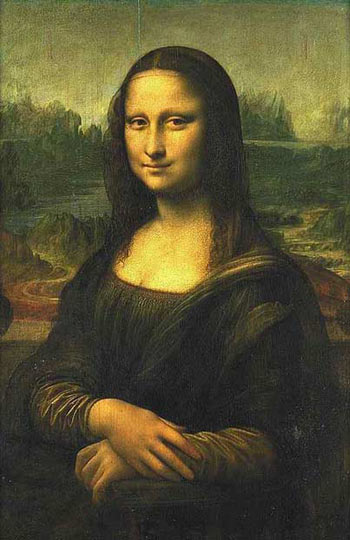 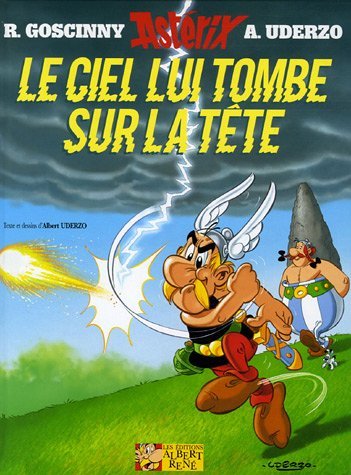 bon courage!!! Stéphane4èmebon courage!!! Stéphane4ème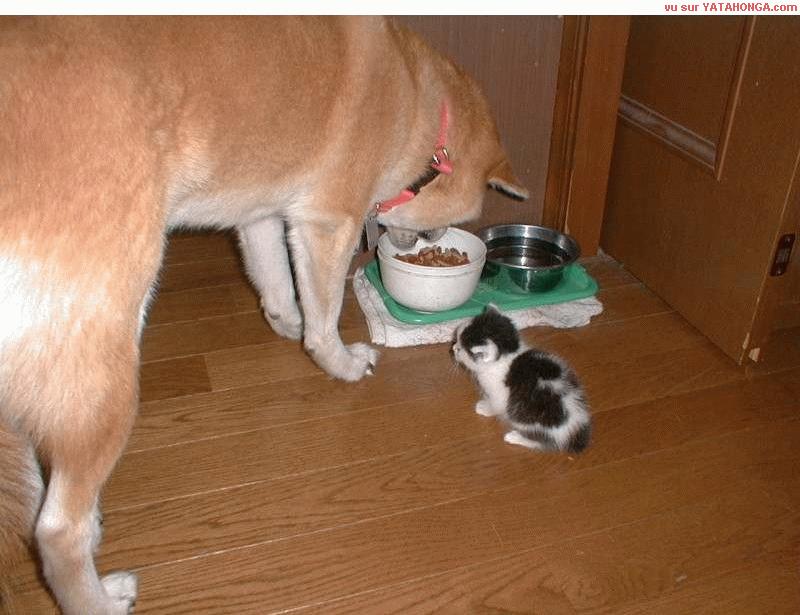 bon courage!!! StéphaneAntoine Auguste PARMENTIERAntoine Auguste PARMENTIER (1737-1813) 
Agronome et économiste Français, il développa en France la culture et l'usage de la pomme de terre.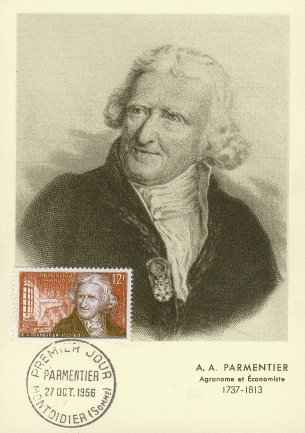 jag har redan varit i Frankrikej’ai déjà été en Francejag förstår inteje ne comprends pasdet är ett vackert landc’est un beau paysjag talar franskaje parle françaistala långsammare är ni snällparlez plus lentement s’il vous plaîtjag förstår liteje comprends un peujag känner redan till Parisje connais déjà Parisdet är vackertc’est jolidet är en liten stadc’est une petite villekan ni repetera tack ?vous pouvez répétez s’il vous plaît ?ursäkta, förlåt ?pardon ?jag vet inteje ne sais paskänner ni till Sverige ?vous connaissez la Suède ?jag har förståttj’ai comprisjag känner inte till Frankrikeje ne connais pas la Francevad heter du ?tu t’appelles comment ?jag bor i………..j’habite à…………..var bor du ?tu habites où ?jag är svensk(a)je suis Suédois(e)varifrån kommer du?tu viens d’où ?jag är inte härifrånje ne suis pas d’icikänner du till Norge ?tu connais la Norvège ?det är första gångenc’est la première foistala långsamt är ni snällparlez lentement s’il vous plaîtåh, okejah d’accorddet är brac’est bienvilket är ert namn ?quel est votre nom ?jag kommer från Sverigeje viens de Suèdejag vetje saisvarifrån kommer ni ?vous venez d’où ?Baron Georges CUVIERBaron Georges CUVIER (1769-1832) 
Naturaliste Français, créateur de l'anatomie comparée et de la paléontologie.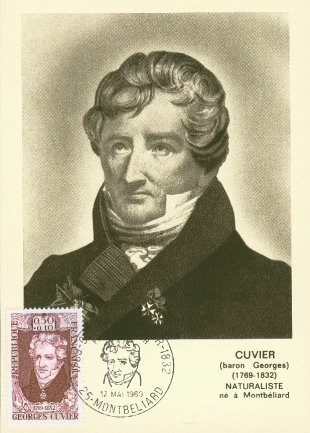 jag söker en tunnelbanenedgångje cherche une bouche de métrotag den tredje gatan till vänsterprenez la troisième rue à gaucheskulle ni kunna hjälpa mig tack ?pourriez-vous m’aider s’il vous plaît ?Rivoligatan är långt härifrånla rue de Rivoli est loin d’icidet är framför Hallarnac’est devant les Hallesursäkta mig frun, jag letar efter Hallarna tackexcusez-moi madame, je cherche les Halles svpfinns en tunnelbana här ?il y a un métro ici ?det är precis bakom denna byggnadc’est juste derrière ce bâtimentvar ligger stationen tack ?où se trouve la gare s’il vous plaît ?ni går över denna gatavous traversez cette ruedet är den andra gatan till högerc’est la deuxième rue à droitedet är alldeles närac’est tout prèsdet är rakt framc’est tout droitefter korsningenaprès le carrefourni svänger till vänster vid Monoprixvous tournez à gauche à Monoprixni går förbi rödljusenvous passez par les feux rougesfölj Rivoligatansuivez la rue de Rivolijag hittar inte Café Couronneje ne trouve pas le Café Couronnedet gör ingenting (det är inte allvarligt)ce n’est pas gravejag letar efter ett apotekje cherche une pharmacieär det långt ?c’est loin ?sedan, därefterpuis, ensuitefinns en skoaffär här ?il y a un magasin de chaussures ici ?det är den första gatan till vänsterc’est la première rue à gauchejag är ledsenje suis désolédet är bredvid en affär som heter Monoprixc’est à côté d’un magasin qui s’appelle Monoprixursäkta migexcusez-moikänner ni till Rivoligatan ?vous connaissez la rue de Rivoli ?finns en bank i närheten ?est-ce qu’il y a une banque prés d’ici ?ingen orsakde rienBaron Jacques THENARDBaron Jacques THENARD(1777-1857) 
Chimiste Français,découvrit l'eau oxygénée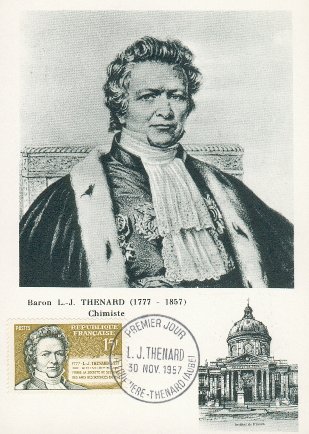 det är för kortc’est trop courtdet är för långtc’est trop longvilken skostorlek ?quelle pointure ?det är en vacker blommig byxac’est un beau pantalon à fleursjag gillar inte färgenje n’aime pas la couleurjag har 55 i storlekje fais du 55det är inte min storlekce n’est pas ma taillejag tycker mycket om denna randiga skjortaj’aime beaucoup cette chemise rayéevilken storlekquelle taille ?det vill jag gärnaje veux bienjag letar efter en rutig skjortaje cherche une chemise à carreauxpassar den bra ? är det bra?il va bien ? ça va ?jag tycker mycket om röttj’aime bien le rougevad kostar den/det ?c’est combien ?är den på rea ?il est en solde ?vill ni prova den ?vous voulez l’essayer ?den är mycket häftigil est très chouettefinns det andra färger ?il y a d’autres couleurs ?skulle ni kunna hjälpa mig tack ?pourriez-vous m’aider s’il vous plaît ?den är för liten (mask)il est trop petitprovhytten är längst in i butikenles cabines d’essayage sont au fond du magasinvar är provhytten ?où sont les cabines d’essayage ?det är för dyrt för migc’est trop cher pour moijag skulle vilja ha en prickig blusje voudrais un chemisier à poisjag letar efter en byxa åt migje cherche un pantalon pour moifinns det billigare ?il y a moins cher ?kan jag hjälpa er ?je peux vous aider ?vilken färg ?quelle couleur ?den är för stor (fem)elle est trop grandejag vill bara titta liteje veux juste regarder un peuBarthélémy THIMONNIERBarthélémy THIMONNIER (1793-1859) 
inventa la première Machine à Coudre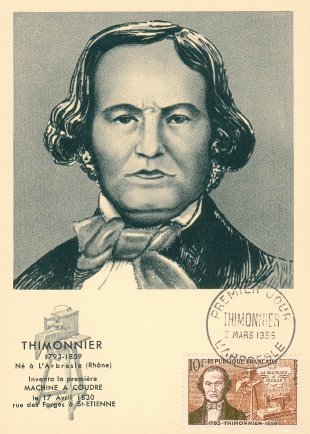 har ni sovit gott ?vous avez bien dormi ?det är på 5 :e våningenc’est au cinquième étagejag har sovit braj’ai bien dormigör inget oväsenne faites pas de bruitman hör allton entend toutär ni trött ?vous êtes fatigué ?har ni dricka tack ?vous avez des boissons s’il vous plaît ?trappan är bakom erl’escalier est derrière vousjag är tröttje suis fatiguéhar ni nyckeln tack ?vous avez la clé s’il vous plaît ?gå lugnt/försiktigt !marchez doucement !jag skulle vilja ringaje voudrais téléphonervad ska ni göra ?qu’est-ce que vous allez faire ?det fattas ingenting ?il ne manque rien ?det saknas en handdukil manque une serviettelämna nyckeln är ni snälllaissez la clé s’il vous plaîtär allt bra ?tout va bien ?ha en trevlig dag !bonne journée !god nattbonne nuitlinjen tackla ligne s’il vous plaîtman måste lämna in (ge) nyckelnil faut donner/laisser/rendre la cléglöm inte nyckeln !n’oubliez pas la clé !är det någon på rum 36 ?il y a quelqu’un dans la chambre 36 ?se upp !attention !rum 45 tackchambre 45 s’il vous plaîtjag har förlorat nyckelnj’ai perdu la cléjag skulle vilja ha nyckel 35 tackje voudrais la clé 35 s’il vous plaîtvad har ni gjort ?qu’est-ce que vous avez fait ?slå nollancomposez le zérogodkvällbonsoirBernard PALISSYBernard PALISSY(1510-1590) 
Savant Français, créateur de la céramique en France, célèbre par ses beaux vases ornés de figures sculptées.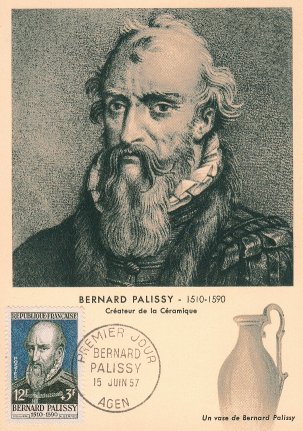 vi har inte bröd häron n’a pas de baguette ici5 chokladbröd tackcinq pains au chocolat s’il vous plaîtman måste köpa vykortil faut acheter des cartes postalesär ni tillsammans ?vous êtes ensemble ?ni betalar i kassanvous payez à la caissehur många vill ni ha ?vous en voulez combien ?vad söker ni ?qu’est-ce que vous cherchez ?står ni i kö ?vous faites la queue ?vi säljer frimärkena med vykortenon vend les timbres avec les cartes postalesja, på hyllan där bortaoui, au rayon là-basse upp för er väskaattention à votre sacni har inte ett 10 centimesmynt ?vous n’avez pas une pièce de 10 centimes ?har ni växel ?vous avez de la monnaie ?nästa !au suivant !vad önskas ?vous désirez ?har ni godis tack ?vous avez des bonbons svp ?en giffel tackun croissant s’il vous plaîtmed eller utan sallad ?avec ou sans la salade ?säljer ni frimärken här ?vous vendez des timbres ici ?ni har inte ett litet mynt tack ?vous n’avez pas une petite pièce svp ?har ni legitimation tack ?vous avez une pièce d’identité svp ?skulle ni kunna visa mig tack ?vous pourriez me montrer svp ?en ost/skink- och äggmacka tackun croque-madame s’il vous plaîthar ni inte växel ?vous n’avez pas de monnaie ?jag skulle vilja ha 5 frimärken till Sverige tackje voudrais 5 timbres pour la Suède, svpen stor choklad tackun grand chocolat s’il vous plaîthar ni en liten påse tack ?vous avez un petit sac s’il vous plaît ?5 tack5 s’il vous plaîtvar det allt ?ce sera tout ?/c’est tout ?/et avec ça ?har ni frimärken tack ?vous avez des timbres s’il vous plaît ?Charles TELLIERCharles TELLIER (1828-1913) 
Il réalisa la conservation par le froid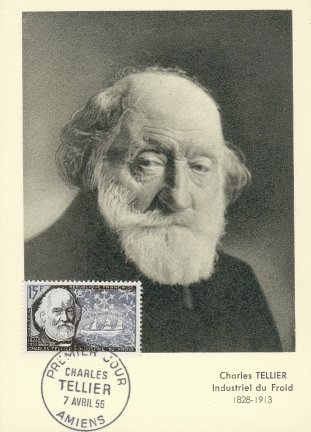 en tillbringare vatten tackune carafe d’eauen läskune limonadetill förrättcomme entréeblodigsaignantmed pommes-frites ?avec des frites ?till huvudrättcomme plat principalsmakade det bra ?ça a été ?kolsyrat eller okolsyrat ?gazeuse ou non-gazeuse ?mediumà pointjag tar en kycklingsalladje prends une salade au pouletmed potatis ?avec des pommes de terre ?välstektbien cuitmed mycket pommes-frites tackavec beaucoup de frites s’il vous plaîtjag tar en köttbit tackje prends une bavette s’il vous plaîtoch till efterrätt ?et comme dessert ?vad har ni ?qu’est-ce que vous avez ?med grönsaker ?avec des légumes ?har ni äppeljuice ?vous avez des jus de pomme ?notan tackl’addition s’il vous plaîthar ni bestämt er ?vous avez choisi ?det var mycket gottc’était très bonoch till att dricka ?et comme boisson ?utan dressingsans sauce vinaigrettemed pasta ?avec des pâtes ?en jordgubbspaj tackune tarte aux fraisesutmärkt !excellentvilken stekning ?quelle cuisson ? / la cuisson ?jag skulle vilja ha en skinkpajje voudrais une quichejag tar en choklad- och vaniljglassje prends une glace au chocolat et à la vanillematsedeln tack la carte s’il vous plaîtoch därefteret ensuitemineralvatten tackde l’eau minérale s’il vous plaîtvad önskas ?vous désirez ?Antoine Auguste PARMENTIERAntoine Auguste PARMENTIER (1737-1813) 
Agronome et économiste Français, il développa en France la culture et l'usage de la pomme de terre.varifrån kommer du?tu viens d’où ?varifrån kommer ni ?vous venez d’où ?jag kommer från Sverigeje viens de Suèdevar bor du ?tu habites où ?jag bor i………..j’habite à…………..det är vackertc’est jolidet är en liten stadc’est une petite villekänner ni till Sverige ?vous connaissez la Suède ?jag känner inte till Frankrikeje ne connais pas la Francekänner du till Norge ?tu connais la Norvège ?jag känner redan till Parisje connais déjà Parisjag har redan varit i Frankrikej’ai déjà été en Francedet är första gångenc’est la première foisdet är ett vackert landc’est un beau paysjag talar franskaje parle françaisjag förstår liteje comprends un peutala långsammare är ni snällparlez plus lentement s’il vous plaîttala långsamt är ni snällparlez lentement s’il vous plaîtjag förstår inteje ne comprends pasursäkta, förlåt ?pardon ?kan ni repetera tack ?vous pouvez répétez s’il vous plaît ?jag har förståttj’ai comprisåh, okejah d’accorddet är brac’est bienjag vetje saisjag vet inteje ne sais pasjag är inte härifrånje ne suis pas d’icivad heter du ?tu t’appelles comment ?vilket är ert namn ?quel est votre nom ?jag är svensk(a)je suis Suédois(e)Baron Georges CUVIERBaron Georges CUVIER (1769-1832) 
Naturaliste Français, créateur de l'anatomie comparée et de la paléontologie.ursäkta migexcusez-moiingen orsakde riendet gör ingenting (det är inte allvarligt)ce n’est pas gravejag är ledsenje suis désolévar ligger stationen tack ?où se trouve la gare s’il vous plaît ?skulle ni kunna hjälpa mig tack ?pourriez-vous m’aider s’il vous plaît ?ursäkta mig frun, jag letar efter Hallarna tackexcusez-moi madame, je cherche les Halles svpkänner ni till Rivoligatan ?vous connaissez la rue de Rivoli ?det är rakt framc’est tout droitdet är den första gatan till vänsterc’est la première rue à gauchedet är den andra gatan till högerc’est la deuxième rue à droitedet är precis bakom denna byggnadc’est juste derrière ce bâtimentRivoligatan är långt härifrånla rue de Rivoli est loin d’icidet är framför Hallarnac’est devant les Hallesni går förbi rödljusenvous passez par les feux rougesni går över denna gatavous traversez cette ruesedan, därefterpuis, ensuiteär det långt ?c’est loin ?det är alldeles närac’est tout prèsjag letar efter ett apotekje cherche une pharmaciefinns en bank i närheten ?est-ce qu’il y a une banque prés d’ici ?finns en tunnelbana här ?il y a un métro ici ?jag söker en tunnelbanenedgångje cherche une bouche de métrotag den tredje gatan till vänsterprenez la troisième rue à gauchefölj Rivoligatansuivez la rue de Rivoliefter korsningenaprès le carrefourni svänger till vänster vid Monoprixvous tournez à gauche à Monoprixdet är bredvid en affär som heter Monoprixc’est à côté d’un magasin qui s’appelle Monoprixfinns en skoaffär här ?il y a un magasin de chaussures ici ?jag hittar inte Café Couronneje ne trouve pas le Café CouronneBaron Jacques THENARDBaron Jacques THENARD(1777-1857) 
Chimiste Français,découvrit l'eau oxygénéekan jag hjälpa er ?je peux vous aider ?jag vill bara titta liteje veux juste regarder un peuskulle ni kunna hjälpa mig tack ?pourriez-vous m’aider s’il vous plaît ?jag letar efter en byxa åt migje cherche un pantalon pour moivilken storlekquelle taille ?vilken skostorlek ?quelle pointure ?jag har 55 i storlekje fais du 55vilken färg ?quelle couleur ?jag tycker mycket om röttj’aime bien le rougejag skulle vilja ha en prickig blusje voudrais un chemisier à poisjag letar efter en rutig skjortaje cherche une chemise à carreauxjag tycker mycket om denna randiga skjortaj’aime beaucoup cette chemise rayéedet är en vacker blommig byxac’est un beau pantalon à fleursjag gillar inte färgenje n’aime pas la couleurvill ni prova den ?vous voulez l’essayer ?det vill jag gärnaje veux bienvar är provhytten ?où sont les cabines d’essayage ?provhytten är längst in i butikenles cabines d’essayage sont au fond du magasinpassar den bra ? är det bra?il va bien ? ça va ?den är för liten (mask)il est trop petitden är för stor (fem)elle est trop grandedet är inte min storlekce n’est pas ma tailledet är för kortc’est trop courtdet är för långtc’est trop longden är mycket häftigil est très chouettevad kostar den/det ?c’est combien ?är den på rea ?il est en solde ?finns det billigare ?il y a moins cher ?det är för dyrt för migc’est trop cher pour moifinns det andra färger ?il y a d’autres couleurs ?Barthélémy THIMONNIERBarthélémy THIMONNIER (1793-1859) 
inventa la première Machine à Coudrejag skulle vilja ha nyckel 35 tackje voudrais la clé 35 s’il vous plaîtgodkvällbonsoirgod nattbonne nuitrum 45 tackchambre 45 s’il vous plaîtjag är tröttje suis fatiguéjag har sovit braj’ai bien dormiär ni trött ?vous êtes fatigué ?vad har ni gjort ?qu’est-ce que vous avez fait ?vad ska ni göra ?qu’est-ce que vous allez faire ?se upp !attention !gå lugnt/försiktigt !marchez doucement !trappan är bakom erl’escalier est derrière vousgör inget oväsenne faites pas de bruitman hör allton entend toutlämna nyckeln är ni snälllaissez la clé s’il vous plaîthar ni nyckeln tack ?vous avez la clé s’il vous plaît ?glöm inte nyckeln !n’oubliez pas la clé !man måste lämna in (ge) nyckelnil faut donner/laisser/rendre la cléjag skulle vilja ringaje voudrais téléphonerlinjen tackla ligne s’il vous plaîtslå nollancomposez le zérohar ni dricka tack ?vous avez des boissons s’il vous plaît ?har ni sovit gott ?vous avez bien dormi ?det är på 5 :e våningenc’est au cinquième étageär allt bra ?tout va bien ?det fattas ingenting ?il ne manque rien ?det saknas en handdukil manque une serviettejag har förlorat nyckelnj’ai perdu la cléär det någon på rum 36 ?il y a quelqu’un dans la chambre 36 ?ha en trevlig dag !bonne journée !Bernard PALISSYBernard PALISSY(1510-1590) 
Savant Français, créateur de la céramique en France, célèbre par ses beaux vases ornés de figures sculptées.har ni en liten påse tack ?vous avez un petit sac s’il vous plaît ?har ni frimärken tack ?vous avez des timbres s’il vous plaît ?säljer ni frimärken här ?vous vendez des timbres ici ?jag skulle vilja ha 5 frimärken till Sverige tackje voudrais 5 timbres pour la Suède, svpvi säljer frimärkena med vykortenon vend les timbres avec les cartes postalesman måste köpa vykortil faut acheter des cartes postaleshur många vill ni ha ?vous en voulez combien ?5 tack5 s’il vous plaîthar ni växel ?vous avez de la monnaie ?har ni inte växel ?vous n’avez pas de monnaie ?se upp för er väskaattention à votre sacstår ni i kö ?vous faites la queue ?är ni tillsammans ?vous êtes ensemble ?ni betalar i kassanvous payez à la caissehar ni godis tack ?vous avez des bonbons svp ?ja, på hyllan där bortaoui, au rayon là-basskulle ni kunna visa mig tack ?vous pourriez me montrer svp ?har ni legitimation tack ?vous avez une pièce d’identité svp ?ni har inte ett 10 centimesmynt ?vous n’avez pas une pièce de 10 centimes ?ni har inte ett litet mynt tack ?vous n’avez pas une petite pièce svp ?var det allt ?ce sera tout ?/c’est tout ?/et avec ça ?vad söker ni ?qu’est-ce que vous cherchez ?vi har inte bröd häron n’a pas de baguette ici5 chokladbröd tackcinq pains au chocolat s’il vous plaîten giffel tackun croissant s’il vous plaîtnästa !au suivant !vad önskas ?vous désirez ?en stor choklad tackun grand chocolat s’il vous plaîten ost/skink- och äggmacka tackun croque-madame s’il vous plaîtmed eller utan sallad ?avec ou sans la salade ?Charles TELLIERCharles TELLIER (1828-1913) 
Il réalisa la conservation par le froidmatsedeln tack la carte s’il vous plaîtvad önskas ?vous désirez ?har ni bestämt er ?vous avez choisi ?jag skulle vilja ha en skinkpajje voudrais une quichejag tar en kycklingsalladje prends une salade au poulettill förrättcomme entréetill huvudrättcomme plat principaloch därefteret ensuitejag tar en köttbit tackje prends une bavette s’il vous plaîtvilken stekning ?quelle cuisson ? / la cuisson ?välstektbien cuitmediumà pointblodigsaignantmed pommes-frites ?avec des frites ?med grönsaker ?avec des légumes ?med potatis ?avec des pommes de terre ?med pasta ?avec des pâtes ?utan dressingsans sauce vinaigrettemed mycket pommes-frites tackavec beaucoup de frites s’il vous plaîtoch till att dricka ?et comme boisson ?mineralvatten tackde l’eau minérale s’il vous plaîtkolsyrat eller okolsyrat ?gazeuse ou non-gazeuse ?en tillbringare vatten tackune carafe d’eauen läskune limonadehar ni äppeljuice ?vous avez des jus de pomme ?och till efterrätt ?et comme dessert ?vad har ni ?qu’est-ce que vous avez ?jag tar en choklad- och vaniljglassje prends une glace au chocolat et à la vanilleen jordgubbspaj tackune tarte aux fraisesnotan tackl’addition s’il vous plaîtsmakade det bra ?ça a été ?det var mycket gottc’était très bonutmärkt !excellentAntoine Auguste PARMENTIERAntoine Auguste PARMENTIER (1737-1813) 
Agronome et économiste Français, il développa en France la culture et l'usage de la pomme de terre.jag vetje saisjag vet inteje ne sais paskänner ni till Sverige ?vous connaissez la Suède ?åh, okejah d’accordjag kommer från Sverigeje viens de Suèdejag känner inte till Frankrikeje ne connais pas la Francedet är ett vackert landc’est un beau paysvarifrån kommer du?tu viens d’où ?tala långsammare är ni snällparlez plus lentement s’il vous plaîtdet är vackertc’est jolidet är en liten stadc’est une petite villevarifrån kommer ni ?vous venez d’où ?jag talar franskaje parle françaisjag har redan varit i Frankrikej’ai déjà été en Francekan ni repetera tack ?vous pouvez répétez s’il vous plaît ?var bor du ?tu habites où ?vilket är ert namn ?quel est votre nom ?jag förstår inteje ne comprends pasvad heter du ?tu t’appelles comment ?jag känner redan till Parisje connais déjà Parisdet är brac’est bienjag bor i………..j’habite à…………..jag är inte härifrånje ne suis pas d’icijag har förståttj’ai compristala långsamt är ni snällparlez lentement s’il vous plaîtjag förstår liteje comprends un peuursäkta, förlåt ?pardon ?det är första gångenc’est la première foiskänner du till Norge ?tu connais la Norvège ?jag är svensk(a)je suis Suédois(e)Baron Georges CUVIERBaron Georges CUVIER (1769-1832) 
Naturaliste Français, créateur de l'anatomie comparée et de la paléontologie.det är framför Hallarnac’est devant les Hallesefter korsningenaprès le carrefourvar ligger stationen tack ?où se trouve la gare s’il vous plaît ?känner ni till Rivoligatan ?vous connaissez la rue de Rivoli ?det är den andra gatan till högerc’est la deuxième rue à droitetag den tredje gatan till vänsterprenez la troisième rue à gauchefinns en bank i närheten ?est-ce qu’il y a une banque prés d’ici ?Rivoligatan är långt härifrånla rue de Rivoli est loin d’icidet är precis bakom denna byggnadc’est juste derrière ce bâtimentdet är alldeles närac’est tout prèsjag hittar inte Café Couronneje ne trouve pas le Café Couronnefinns en skoaffär här ?il y a un magasin de chaussures ici ?ni svänger till vänster vid Monoprixvous tournez à gauche à Monoprixskulle ni kunna hjälpa mig tack ?pourriez-vous m’aider s’il vous plaît ?jag söker en tunnelbanenedgångje cherche une bouche de métroursäkta mig frun, jag letar efter Hallarna tackexcusez-moi madame, je cherche les Halles svpursäkta migexcusez-moijag letar efter ett apotekje cherche une pharmacieär det långt ?c’est loin ?följ Rivoligatansuivez la rue de Rivolijag är ledsenje suis désolédet är rakt framc’est tout droitdet gör ingenting (det är inte allvarligt)ce n’est pas graveingen orsakde rienfinns en tunnelbana här ?il y a un métro ici ?sedan, därefterpuis, ensuitedet är bredvid en affär som heter Monoprixc’est à côté d’un magasin qui s’appelle Monoprixni går över denna gatavous traversez cette rueni går förbi rödljusenvous passez par les feux rougesdet är den första gatan till vänsterc’est la première rue à gaucheBaron Jacques THENARDBaron Jacques THENARD(1777-1857) 
Chimiste Français,découvrit l'eau oxygénéejag gillar inte färgenje n’aime pas la couleurvad kostar den/det ?c’est combien ?vilken storlekquelle taille ?vilken färg ?quelle couleur ?jag letar efter en rutig skjortaje cherche une chemise à carreauxdet är för långtc’est trop longden är för stor (fem)elle est trop grandedet är en vacker blommig byxac’est un beau pantalon à fleursjag tycker mycket om denna randiga skjortaj’aime beaucoup cette chemise rayéepassar den bra ? är det bra?il va bien ? ça va ?finns det andra färger ?il y a d’autres couleurs ?det är för dyrt för migc’est trop cher pour moiär den på rea ?il est en solde ?vilken skostorlek ?quelle pointure ?det är för kortc’est trop courtjag har 55 i storlekje fais du 55kan jag hjälpa er ?je peux vous aider ?den är för liten (mask)il est trop petitprovhytten är längst in i butikenles cabines d’essayage sont au fond du magasinden är mycket häftigil est très chouettejag letar efter en byxa åt migje cherche un pantalon pour moijag tycker mycket om röttj’aime bien le rougeskulle ni kunna hjälpa mig tack ?pourriez-vous m’aider s’il vous plaît ?jag vill bara titta liteje veux juste regarder un peudet är inte min storlekce n’est pas ma taillevar är provhytten ?où sont les cabines d’essayage ?finns det billigare ?il y a moins cher ?det vill jag gärnaje veux bienvill ni prova den ?vous voulez l’essayer ?jag skulle vilja ha en prickig blusje voudrais un chemisier à poisBarthélémy THIMONNIERBarthélémy THIMONNIER (1793-1859) 
inventa la première Machine à Coudreman hör allton entend toutdet fattas ingenting ?il ne manque rien ?jag är tröttje suis fatiguévad har ni gjort ?qu’est-ce que vous avez fait ?gå lugnt/försiktigt !marchez doucement !det är på 5 :e våningenc’est au cinquième étageslå nollancomposez le zérogör inget oväsenne faites pas de bruittrappan är bakom erl’escalier est derrière vousjag skulle vilja ringaje voudrais téléphonerha en trevlig dag !bonne journée !är det någon på rum 36 ?il y a quelqu’un dans la chambre 36 ?det saknas en handdukil manque une serviettejag har sovit braj’ai bien dormihar ni sovit gott ?vous avez bien dormi ?är ni trött ?vous êtes fatigué ?jag skulle vilja ha nyckel 35 tackje voudrais la clé 35 s’il vous plaîtlinjen tackla ligne s’il vous plaîtman måste lämna in (ge) nyckelnil faut donner/laisser/rendre la cléär allt bra ?tout va bien ?rum 45 tackchambre 45 s’il vous plaîtvad ska ni göra ?qu’est-ce que vous allez faire ?god nattbonne nuitgodkvällbonsoirhar ni dricka tack ?vous avez des boissons s’il vous plaît ?glöm inte nyckeln !n’oubliez pas la clé !jag har förlorat nyckelnj’ai perdu la cléhar ni nyckeln tack ?vous avez la clé s’il vous plaît ?lämna nyckeln är ni snälllaissez la clé s’il vous plaîtse upp !attention !Bernard PALISSYBernard PALISSY(1510-1590) 
Savant Français, créateur de la céramique en France, célèbre par ses beaux vases ornés de figures sculptées.ni betalar i kassanvous payez à la caissenästa !au suivant !vi säljer frimärkena med vykortenon vend les timbres avec les cartes postales5 tack5 s’il vous plaîtse upp för er väskaattention à votre sac5 chokladbröd tackcinq pains au chocolat s’il vous plaîtvar det allt ?ce sera tout ?/c’est tout ?/et avec ça ?är ni tillsammans ?vous êtes ensemble ?står ni i kö ?vous faites la queue ?ni har inte ett 10 centimesmynt ?vous n’avez pas une pièce de 10 centimes ?med eller utan sallad ?avec ou sans la salade ?en ost/skink- och äggmacka tackun croque-madame s’il vous plaîtvad önskas ?vous désirez ?man måste köpa vykortil faut acheter des cartes postalesvi har inte bröd häron n’a pas de baguette icihur många vill ni ha ?vous en voulez combien ?har ni en liten påse tack ?vous avez un petit sac s’il vous plaît ?ni har inte ett litet mynt tack ?vous n’avez pas une petite pièce svp ?har ni legitimation tack ?vous avez une pièce d’identité svp ?en giffel tackun croissant s’il vous plaîtjag skulle vilja ha 5 frimärken till Sverige tackje voudrais 5 timbres pour la Suède, svphar ni växel ?vous avez de la monnaie ?säljer ni frimärken här ?vous vendez des timbres ici ?har ni frimärken tack ?vous avez des timbres s’il vous plaît ?vad söker ni ?qu’est-ce que vous cherchez ?skulle ni kunna visa mig tack ?vous pourriez me montrer svp ?en stor choklad tackun grand chocolat s’il vous plaîtja, på hyllan där bortaoui, au rayon là-bashar ni godis tack ?vous avez des bonbons svp ?har ni inte växel ?vous n’avez pas de monnaie ?Charles TELLIERCharles TELLIER (1828-1913) 
Il réalisa la conservation par le froidmed pommes-frites ?avec des frites ?och till efterrätt ?et comme dessert ?jag tar en kycklingsalladje prends une salade au pouletoch därefteret ensuitevälstektbien cuiten läskune limonademineralvatten tackde l’eau minérale s’il vous plaîtblodigsaignantmediumà pointmed mycket pommes-frites tackavec beaucoup de frites s’il vous plaîtnotan tackl’addition s’il vous plaîtutmärkt !excellenten jordgubbspaj tackune tarte aux fraisesvad har ni ?qu’est-ce que vous avez ?till förrättcomme entréeen tillbringare vatten tackune carafe d’eautill huvudrättcomme plat principaldet var mycket gottc’était très bonmatsedeln tack la carte s’il vous plaîtoch till att dricka ?et comme boisson ?utan dressingsans sauce vinaigrettehar ni äppeljuice ?vous avez des jus de pomme ?jag skulle vilja ha en skinkpajje voudrais une quichejag tar en köttbit tackje prends une bavette s’il vous plaîthar ni bestämt er ?vous avez choisi ?vad önskas ?vous désirez ?kolsyrat eller okolsyrat ?gazeuse ou non-gazeuse ?med pasta ?avec des pâtes ?smakade det bra ?ça a été ?jag tar en choklad- och vaniljglassje prends une glace au chocolat et à la vanillemed potatis ?avec des pommes de terre ?med grönsaker ?avec des légumes ?vilken stekning ?quelle cuisson ? / la cuisson ?